仲恺高新区经济发展局转发关于印发中央财政2018年度外经贸发展专项资金（外贸稳增长、调结构）事项申报指南的通知仲恺区各企业：现将《广东省商务厅 广东省财政厅关于印发中央财政2018年度外经贸发展专项资金（外贸稳增长、调结构）事项申报指南的通知》（粤商务财字〔2018〕6号）转发给你们，请各企业认真领会《通知》的精神,并根据《通知》要求的相关时间节点,做好各项相关项目的申报工作,并于8月24日前将申报材料一式四份报送至我局商务科，逾期不予受理。附件：《广东省商务厅 广东省财政厅关于印发中央财政2018年度外经贸发展专项资金（外贸稳增长、调结构）事项申报指南的通知》                                                                                仲恺高新区经济发展局                                                                         2018年8月14日（联系人：周赛君；电话： 3278795）广东省商务厅+广东省财政厅关于印发中央财政2018年度外经贸发展专项资金（外贸稳增长、调结构）事项申报指南的通知（粤商务财字【2018】6号）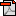 